EDITAL PROPPG 21/2023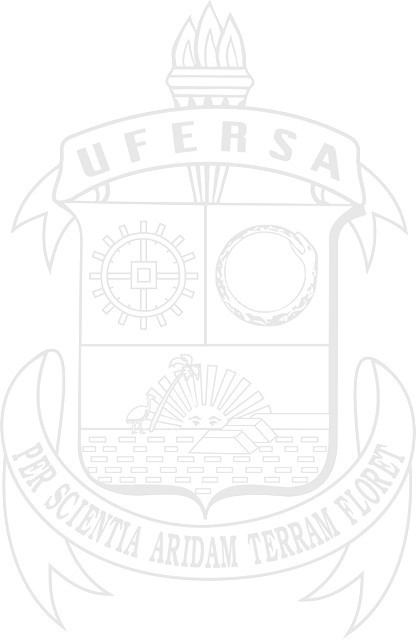 ANEXO 3FICHA DE AVALIAÇÃO DO CANDIDATO – APRESENTAÇÃO DO ANTEPROJETO DE PESQUISA/ENTREVISTANome do candidato:  _____________________________________________________________________Observações: __________________________________________________________________________________________________________________________________________________________________________________________________________________________________________________________________CRITÉRIOSPONTUAÇÃO MÁXIMAAvaliador 1Avaliador 2Avaliador 31. O(a) candidato(a) explicou com clareza a aderência de seu Anteprojeto de Pesquisa com a proposta interdisciplinar e a linha de pesquisa do orientador sugerido.2,02. O(a) candidato(a) apresentou coerência na defesa do Anteprojeto de pesquisa, demonstrando capacidade de argumentação e concatenação de ideias.3,03. O(a) candidato(a) esclareceu como seu Anteprojeto de pesquisa interage com sua trajetória profissional, demonstrando a viabilidade e domínio de conhecimentos necessários para a execução. 3,04. O(a) candidato(a) apresentou disponibilidade em participar das disciplinas e executar o Projeto de pesquisa, com flexibilidade para possíveis adequações da proposta inicialmente submetida. 2,0Total de cada avaliadorTotal de cada avaliadorMédia finalMédia final_______________________Avaliador 1_______________________Avaliador 2_______________________Avaliador 3